PEMERINTAH KABUPATEN PROBOLINGGO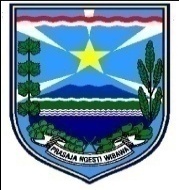 BADAN KEUANGAN DAERAHJl. Panglima Sudirman No.134, Telp/Fax. (0335) 846616,846675Website : bk.probolinggokab.go.id / email : dpkdkabprobolinggo@gmail.comPROBOLINGGO 67282PENETAPAN PENYEDIA BARANG/JASANomor : 027/50/ PPBJ/ANGG/426.203/2018Berdasarkan Peraturan Presiden Republik Indonesia Nomor 16 Tahun 2018 tentang Pengadaan Barang/Jasa Pemerintah, serta Berita Acara Klarifikasi dan Negosiasi  Harga Nomor : 027/49/PPBJ/ANGG/426.203/2018 tanggal  19 Desember 2018, Kegiatan	:	Penyusunan Rancangan Peraturan Daerah tentang APBD dan Peraturan Bupati tentang Penjabaran  APBDPekerjaan	:	Belanja Cetak dan Penggandaan Perda tentang APBD dan Perbup Penjabaran APBDNilai Total HPS	:	Rp.  96.235.000,-Sebagai realisasi tersebut diatas dengan ini ditetapkan bahwa Rekanan/ Pengusaha:Nama  		:	CV. MITRA ABADINPWP		:	02.265.946.0-625.000Alamat		:	Perum Pabean Indah Blok Q1 Desa Pabean Kec. DringuHarga Negosiasi		:	Rp.  95.630.000,-Dinyatakan Sebagai Penyedia Barang/Jasa           Demikian Penetapan ini, apabila ternyata terdapat kekeliruan akan dilakukan perubahan.Tembusan :Yth. Pejabat Pembuat Komitmen Badan Keuangan DaerahKabupaten ProbolinggoProbolinggo,    20 Desember 2018PEJABAT PENGADAAN BARANG/JASABADAN KEUANGAN DAERAH                                       Ttd